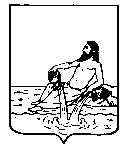 ВЕЛИКОУСТЮГСКАЯ ДУМАВЕЛИКОУСТЮГСКОГО МУНИЦИПАЛЬНОГО ОКРУГАР Е Ш Е Н И Е   от       28.11.2023          №    138                  ___________________________________________________________________________                   ______________________г. Великий УстюгО признании утратившими силу некоторых решений Советов сельских поселений Великоустюгского муниципального района по вопросам использования и формирования муниципального дорожного фондаРуководствуясь решениями Великоустюгской Думы от 27.09.2022 № 14 «О вопросах правопреемства органов местного самоуправления», от 27.09.2023 № 111 «Об отдельных вопросах правопреемства органов местного самоуправления», статьей 25 Устава Великоустюгского муниципального округа Вологодской области,Великоустюгская Дума РЕШИЛА:1. Признать утратившими силу решения:1.1.  Совета сельского поселения Верхнешарденгское:от 04.03.2014 № 6 «О порядке формирования и использования  бюджетных  ассигнований муниципального дорожного фонда сельского поселения Верхнешарденгское»;от 22.08.2014 № 15 «О внесении  дополнения  в порядок формирования и использования  бюджетных  ассигнований муниципального дорожного фонда сельского поселения Верхнешарденгское», утвержденный решением Совета сельского поселения Верхнешарденгское от 04.03.2014 № 6».1.2. Совета сельского поселения Ломоватское:от 30.11.2011 № 51 «О дорожном фонде»;от 20.03.2014 № 4 «О внесении изменений в решение Совета сельского поселения Ломоватское от 30.11.2011 № 51 «О дорожном фонде»;от 22.08.2014 № 16 «О внесении изменений в решение Совета сельского поселения Ломоватское от 30.11.2011 № 51 «О дорожном фонде» (с изменениями и дополнениями);от 20.03.2014 № 5 «Об утверждении Порядка формирования и использования бюджетных ассигнований Дорожного фонда сельского поселения Ломоватское»;от 22.08.2014 № 17 «О внесении изменений в решение Совета сельского поселения Ломоватское от 20.03.2014 № 5 «Об утверждении Порядка формирования и использования бюджетных ассигнований Дорожного фонда сельского поселения Ломоватское».1.3. Совета сельского поселения Марденгское:от 14.12.2011 № 40 «О дорожном фонде сельского поселения Марденгское»;от 12.03.2014 № 7 «О внесении изменений в решение Совета сельского поселения Марденгское от 14.12.2011 № 40 «О дорожном фонде сельского поселения Марденгское»;от 11.08.2014 № 19 «О внесении изменений в решение Совета сельского поселения Марденгское от 14.12.2011 № 40 «О дорожном фонде сельского поселения Марденгское»;от 12.03.2014 № 06 «Об утверждении  Порядка формирования и  использования  бюджетных  ассигнований Дорожного фонда сельского поселения Марденгское»;от 11.08.2014 № 20 «О внесении изменений в решение Совета сельского поселения Марденгское от 12.03.2014 № 06 «Об утверждении Порядка формирования и использования бюджетных ассигнований Дорожного фонда сельского поселения Марденгское».1.4. Совета сельского поселения Нижнеерогодское:от 27.12.2013 № 15 «Об утверждении  Порядка формирования и  использования  бюджетных  ассигнований муниципального дорожного фонда»;от 17.10.2014 № 13 «О внесении изменений в решение Совета сельского поселения Нижнеерогодское № 15 от 27.12.2013 «Об утверждении Порядка формирования и использования бюджетных ассигнований муниципального дорожного фонда»;от 17.10.2014 № 12 «О дорожном фонде сельского поселения Нижнеерогодское».1.5. Совета сельского поселения Нижнешарденгское:от 26.12.2011 № 35 «О дорожном фонде»;от 09.12.2013 № 10 «О внесении изменений в решение Совета сельского поселения Нижнешарденгское от 26.12.2011 № 35 «О дорожном фонде»;от 25.12.2013 № 18 «Об утверждении Порядка формирования и использования бюджетных ассигнований муниципального дорожного фонда сельского поселения Нижнешарденгское»;от 05.09.2014 № 12 «О внесении изменений в решение Совета сельского поселения Нижнешарденгское от 25.12.2013 № 18 «Об утверждении Порядка формирования и использования бюджетных ассигнований муниципального дорожного фонда сельского поселения Нижнешарденгское».1.6. Совета сельского поселения Парфеновское:от 22.12.2011 № 38 «О дорожном фонде сельского поселения Парфеновское»;от 20.12.2013 № 24 «О внесении изменений в решение Совета сельского поселения Парфеновское от 22.12.2011 № 38 «О дорожном фонде сельского поселения Парфеновское»;от 19.09.2014 № 17 «О внесении изменений в решение Совета сельского поселения Парфеновское от 22.12.2011 № 38 «О дорожном фонде сельского поселения Парфеновское»;от 14.03.2014 № 1 «Об утверждении Порядка формирования и использования бюджетных ассигнований муниципального дорожного фонда сельского поселения Парфеновское»;от 19.09.2014 № 18 «О внесении изменений в решение Совета сельского поселения Парфеновское от 14.03.2014 № 1 «Об утверждении Порядка формирования и использования бюджетных ассигнований муниципального дорожного фонда сельского поселения Парфеновское».1.7. Совета сельского поселения Покровское:от 22.12.2011 № 19 «О дорожном фонде сельского поселения Покровское»;от 21.03.2014 № 1 «О внесении изменений в решение Совета сельского поселения Покровское от 22.12.2011 № 19 «О дорожном фонде сельского поселения Покровское»;от 05.09.2014 № 18 «О внесении изменений в решение Совета сельского поселения Покровское от 22.12.2011 № 19 «О дорожном фонде сельского поселения Покровское»;от 21.03.2014 № 2 «Об утверждении Порядка формирования и использования бюджетных ассигнований дорожного фонда сельского поселения Покровское»;от 05.09.2014 № 16 «О внесении изменений в решение Совета сельского поселения Покровское от 21.03.2014 № 2 «Об утверждении Порядка формирования и использования бюджетных ассигнований дорожного фонда сельского поселения Покровское».1.8. Совета сельского поселения Самотовинское:от 25.12.2013 № 24 «О дорожном фонде сельского поселения Самотовинское»;от 30.05.2014 № 36 «О внесении изменений  и дополнений в Положение  о дорожном фонде сельского поселения Самотовинское, утвержденное решением Совета сельского поселения Самотовинское от 25.12.2013 № 24»;от 26.11.2015 № 27 «О внесении изменений  и дополнений в Положение  о дорожном фонде сельского поселения Самотовинское, утвержденное решением Совета сельского поселения Самотовинское от 25.12.2013 № 24».1.9. Совета сельского поселения Стреленское:от 26.12.2011 № 27 «О дорожном фонде сельского поселения Стреленское»;от 17.04.2014 № 3 «О внесении изменений в решение Совета сельского поселения Стреленское от 26.12.2011 № 27 «О дорожном фонде сельского поселения Стреленское»;от 17.04.2014 № 2 «Об утверждении Порядка формирования и использования бюджетных ассигнований муниципального дорожного фонда».1.10. Совета сельского поселения Сусоловское:от 30.11.2011 № 34 «О дорожном фонде сельского поселения Сусоловское»;от 11.02.2014 № 1 «О внесении изменений в решение Совета сельского поселения Сусоловское от 30.11.2011 № 34 «О дорожном фонде сельского поселения Сусоловское»;от 16.09.2014 № 21 «О внесении дополнения в решение Совета сельского поселения Сусоловское от 30.11.2011 № 34 «О дорожном фонде сельского поселения Сусоловское»;от 13.03.2014 № 7 «Об утверждении Порядка формирования и использования бюджетных ассигнований дорожного фонда сельского поселения Сусоловское».1.11. Совета сельского поселения Теплогорское от 27.09.2019 № 13 «О внесении изменений в решение совета сельского поселения Теплогорское от 22.12.2011 № 30 «О дорожном фонде сельского поселения Теплогорское».1.12. Совета сельского поселения Трегубовское:от 30.11.2011 № 36 «О дорожном фонде»:от 17.03.2014 № 3 «Об утверждении Порядка формирования и использования бюджетных ассигнований муниципального дорожного фонда сельского поселения Трегубовское»;от 16.09.2014 № 16 «О внесении изменений в решение Совета сельского поселения Трегубовское от 17.03.2014 № 3 «Об утверждении Порядка формирования и использования бюджетных ассигнований муниципального дорожного фонда сельского поселения Трегубовское».1.13. Совета сельского поселения Шемогодское:от 30.11.2011 № 35 «О дорожном фонде»;от 20.12.2013 № 18 «О внесении изменений в решение Совета сельского поселения Шемогодское от 30.11.2011 № 35 «О дорожном фонде»;от 19.09.2014 № 19  «О внесении изменений и дополнений в решение Совета сельского поселения Шемогодское от 30.11.2011 № 35 «О дорожном фонде сельского поселения Шемогодское »;от 27.02.2014 № 2 «О порядке формирования и использования бюджетных ассигнований муниципального дорожного фонда сельского поселения Шемогодское»;от 19.09.2014 № 20 «О внесении изменений и дополнений в порядок формирования и использования бюджетных ассигнований муниципального дорожного фонда сельского поселения Шемогодское, утвержденный решением Совета сельского поселения Шемогодское от 27.02.2014 № 2».2. Настоящее решение вступает в силу после официального опубликования.Председатель Великоустюгской Думы_______________С.А. КапустинГлава Великоустюгского муниципального округа Вологодской области _______________А.В. Кузьмин     